Procédure pour transmettre des commentairesRemplir le tableau 1 pour l’identification de la personne transmettant des commentaires.Remplir le tableau 2 pour des commentaires généraux sur le projet de règlement.Remplir le tableau 3 pour des commentaires particuliers sur un article du projet de règlement.Utiliser une ligne pour chaque commentaire distinct. Par exemple, utiliser trois lignes distinctes pour trois commentaires distincts relatifs à l’article X du projet de règlement.Utiliser autant de lignes qu’il le faut dans les tableaux. Ajouter des lignes au besoin.Rédiger les commentaires les plus concis et précis possibles, en évitant les commentaires vagues. Pour chaque problème soulevé, inscrire une proposition de modification aux libellés proposés.Retourner ce document par courriel à l’adresse rcamhh.questions@environnement.gouv.qc.ca au plus tard le 20 août 2021.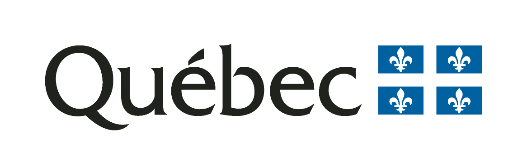 Tableau 1 – IdentificationTableau 2 – Commentaires généraux (Ajouter des lignes au besoin)
NOTE : Nous vous invitons à concentrer vos commentaires sur les règlements et les articles concernés par le projet de règlement. Les commentaires sur d’autres lois ou règlements ne seront pas considérés.Tableau 3 – Commentaires particuliers portant sur un article du projet de règlement(Ajouter des lignes au besoin)
NOTE : Nous vous invitons à concentrer vos commentaires sur les règlements et les articles concernés par le projet de règlement. Les commentaires sur d’autres lois ou règlements ne seront pas considérés.Prénom et nomNuméro de téléphoneCourrielNom de l’organisation (s’il y a lieu)Adresse de l’organisation (s’il y a lieu)Fonction au sein de l’organisation (s’il y a lieu)Projet de règlementCommentaireModification proposéeNo d’articleCommentaire Modification proposée à l’article